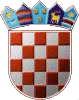 REPUBLIKA HRVATSKAKRAPINSKO ZAGORSKA ŽUPANIJA      OPĆINA VELIKO TRGOVIŠĆE            OPĆINSKO VIJEĆEKLASA: 023-01/17-01/508 UR.BROJ: 2197/05-17-05-3Veliko Trgovišće,23.10.2017.g.   	Na temelju članka  35. Statuta općine Veliko Trgovišće („Službeni glasnik KZŽ“ broj: 23/09. i 8/12.)  i članka  14. Odluke o osnivanju Dječjeg vrtića Rožica Veliko Trgovišće („Službeni glasnik KZŽ“ broj:  11/08.) Općinsko vijeće općine Veliko Trgovišće na 3. sjednici održanoj dana    23.listopada  2017. godine donijelo je O  D  L  U  K  U	 Usvaja se Godišnje izvješće o radu Dječjeg vrtića Rožica Veliko Trgovišće u odgojno obrazovnoj godini    2016./2017.							PREDSJEDNIK						      OPĆINSKOG VIJEĆA						       Zlatko Žeinski,dipl.oec. DOSTAVLJA SE:Dječji vrtić Rožica, V.TrgovišćeEvidencija, ovdjeArhiva, ovdje